                                Liceo José Victorino Lastarria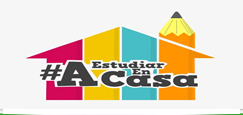                                                  Rancagua                           “Formando Técnicos para el mañana”                                   Unidad Técnico-PedagógicaMODULO COCINA CHILENA María Antonieta Rivera Berrios antonieta.rivera@liceo-victorinolastarria.cl Nombre del alumno: 4 año A gastronomía Guía de aprendizaje formativa Fecha: del 11 al 15 de mayo OA: ELABORA PREPARACIONES DE LA COCINA TRADICIONAL CHILENA, PROPIAS DE LA ZONA NORTE CENTRO Y SUR DEL PAIS APLICANDO LA HIGIENE Y LOS ESTÁNDADES  DE CALIDAD REQUERIDOSObjetivo clase: observar una preparación tradicional del norte de chile y completar ficha técnica.Actividades: observar en youtube: https://youtu.be/nLjow8vryys, https://youtu.be/-CaipltQ2kg  una de las preparaciones más típicas del norte de nuestro país, luego traspasas a ficha técnica, confeccionar un portafolio con toda la materia que hemos ido pasando incluyendo las recetas tuyas y las enviadas La finalidad es observar la aplicación de vocabulario técnico y la claridad que usted tiene para realizar  los pasos procedimentales.Menú zona norte de chile CALAPURCA /  KALAPURKA Nombre de la preparación: Nombre de la preparación: Nombre de la preparación: PorciónPorciónT°Fotografía del plato Puntos críticosPuntos críticosPuntos críticosPuntos críticosPuntos críticosPuntos críticosFotografía del plato IngredientesUnidad cantidadcantidadMise en placeProcedimiento1.2.3.4.5.6.7.8.9.10.11-12.Procedimiento1.2.3.4.5.6.7.8.9.10.11-12.Procedimiento1.2.3.4.5.6.7.8.9.10.11-12.Procedimiento1.2.3.4.5.6.7.8.9.10.11-12.Procedimiento1.2.3.4.5.6.7.8.9.10.11-12.Procedimiento1.2.3.4.5.6.7.8.9.10.11-12.